Martin’s 17 basic (elementary) grammar lessons of 297.A noun names a person, place, thing, or idea. A naming word.Count noun, a noun that can form a plural.Possessive nouns are used to indicate ownership.Pronoun takes the place of a noun.'Be' Verbs. A verb shows action or a state of being.Action verbs, also called dynamic verbs, express an action, whether it be physical or mental.Adjectives describe or modify noun.Comparative and Superlative Adjectives.Adverbs modify a verb, an adjective, or another adverb.Tense of a verb tells you when the action happens.Progressive Tense, involves action that is, was, or will be in progress.Perfect continuous tense shows that something started in the past and is continuing at the present time. Prepositions "On," "At," and "In” links a noun, pronoun, or noun phrase to some other part of the sentence. Prepositions "Of," "To," and "For" links a noun, pronoun, or noun phrase to some other part of the sentence. Prepositions "With," "Over," and "By" links a noun, pronoun, or noun phrase to some other part of the sentence.Grammar 24A: Prepositions recapA preposition is a word or group of words used before a noun, pronoun, or noun phrase to show direction, time, place, location, spatial relationships, or to introduce an object.
Translation:,A subject does something to the object.
Một chủ đề làm một cái gì đó cho đối tượng.
A verb tells what the subject wants to do.
Một động từ cho biết những gì chủ đề muốn làm.
An object is what the subject will do something to or with.Một đối tượng mà đối tượng sẽ làm một cái gì đó để hoặc với.Prepositions recapPrepositional phrases consist of two basic parts: the preposition and the object. The object can be a noun, pronoun, or gerund Gerund is a verb form which functions as a noun, in English ending in -ing (e.g. asking in do “Do you mind my asking you?)Gerund là một dạng động từ có chức năng như một danh từ, trong tiếng Anh kết thúc bằng -ing, v.d. hỏi trong do “Bạn có phiền khi tôi hỏi bạn không?In prepositional phrases, prepositions are almost always followed by an object.

Prepositional PhrasesPrepositional PhrasesDirections: Choose the right preposition for each sentence.
		At By For In Of On Over To With1) I put dishes ____ the table. 2) There is a party ____ the clubhouse.3) The students stood ____ a circle.4) The first page ____ the book describes the author's profile.5) The package was mailed ____ his boss yesterday.6) She has been studying hard ____the final exam.7) I ordered a sandwich ____ a drink. 8) The cost of the repairs is ____repairman's estimate.9) The flowers were delivered ____a delivery man.At By For In Of On Over To With10) She is talking ____the phone.11) John is standing ____ the door12) I bought clothes ____ my money.13) The water came up ____ the house.14) I am staying ____ a hotel.15) I will see you ____ the party.16) I always carry a picture ____ my children.17) She quit her job ____personal reasons.18) The meeting lasted ____ two hours.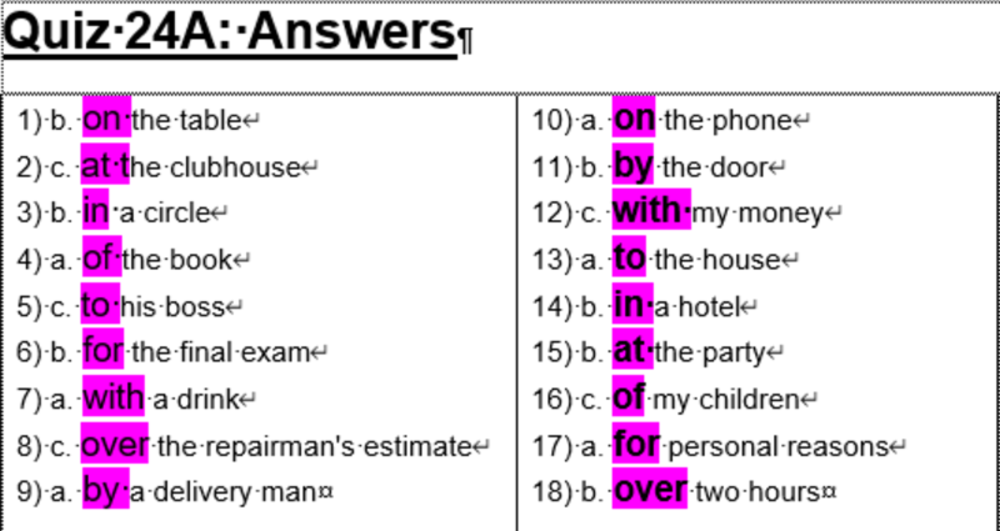 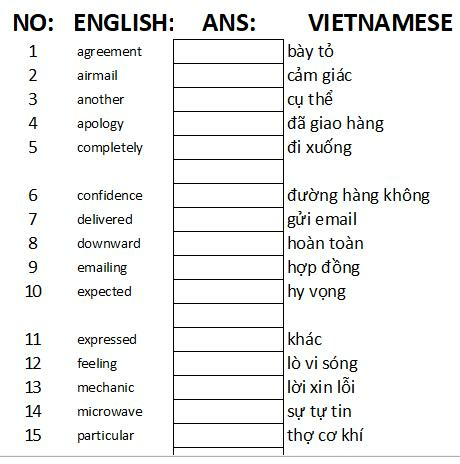 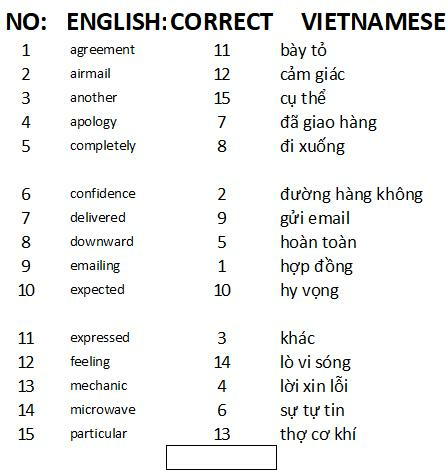 Action verbsĐộng từ hành độngPlural Số nhiềuActionHoạt độngPossessiveSở hữuAdjectivesTính từPronounĐại từAdverbsTrạng từSimpleĐơn giảnComparativeSo sánhPrepositionThành phầnCount nounDanh từ đếmProgressiveCấp tiếnFuture tenseThì tương laiPerfectHoàn hảoNounDanh từPerfect continuousLiên tục hoàn hảoOwnershipQuyền sở hữuPerfect Progressive Sự tiến bộ hoàn hảoPast tenseThì quá khứState of beingTình trạngPresent tenseThì hiện tạiSuperlativeSiêu hạngTense of a verbThì động từPrepositionObjectPrepositional PhraseOnThe deskOn the deskOnThe phoneOn the phoneAtThe parkAt the parkAtThe stadiumAt the stadiumInThe morningIn the morningInThe carIn the carOfThe bookOf the bookOfMy familyOf my familyToThe theaterTo the theaterToThe roofTo the roofPrepositionObjectPrepositional PhraseForYour birthdayFor your birthdayForMany yearsFor many yearsWithFrench friesWith French friesWithAn accentWith an accentOverThe moonOver the moonOverAn hourOver an hourByThe bankBy the bankByThe mailmanBy the mailman1) b. on the table
2) c. at the clubhouse
3) b. in a circle
4) a. of the book
5) c. to his boss
6) b. for the final exam
7) a. with a drink
8) c. over the repairman's estimate
9) a. by a delivery man10) a. on the phone
11) b. by the door
12) c. with my money
13) a. to the house
14) b. in a hotel
15) b. at the party
16) c. of my children
17) a. for personal reasons
18) b. over two hours